МИНИСТЕРСТВО НАУКИ И ВЫСШЕГО ОБРАЗОВАНИЯ РОССИЙСКОЙ ФЕДЕРАЦИИФГБОУ ВО «ВЫСШАЯ ШКОЛА НАРОДНЫХ ИСКУССТВ (АКАДЕМИЯ)»Кафедра «Рисунка и живописи»Принято к сведению                                                                                           Первому Проректору ___________                                                                                                  27.04.2020г.                                                                                                                   С.Г. СойниковуЗаведующий кафедрой                                                                                       профессора кафедрырисунка и живописи                                                                                             рисунка и живописиН.Г.Кузнецов                                                                                                                Е.И ВасильевойЗадания с наглядными образцами натурных постановок учебных заданий гр. 306дистанционной работы со студентами с 11.05.2020 до конца семестра.27.04.2020 г.Профессор, заместитель заведующего кафедрой «Рисунка и живописи» ______________ Е.И. Васильева1.Женский портрет.16 ч. Формат 50х40 см.Материал холст, масло Выработано 16 часов по расписанию аудиторных занятий (Для тех, кто не завершил, пропускам по медицинским справкам)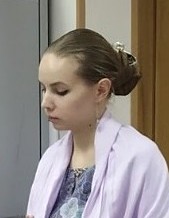 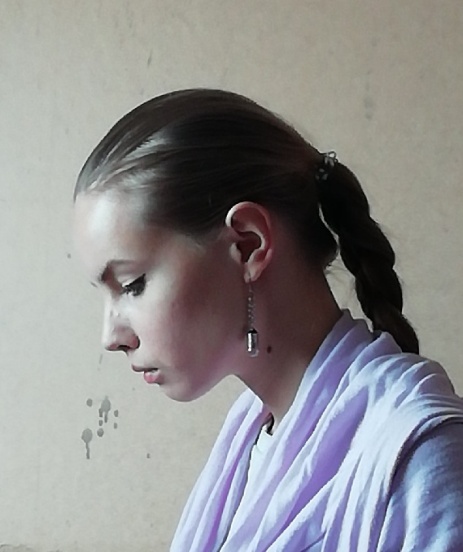 2.Декоративно-композиционное решение тематического натюрморта «Чаепитие» 18 ч. Формат 60х40 см.Материалы: грунтованный картон, холст, масляные краскиВыработано 6 часов по расписанию консультаций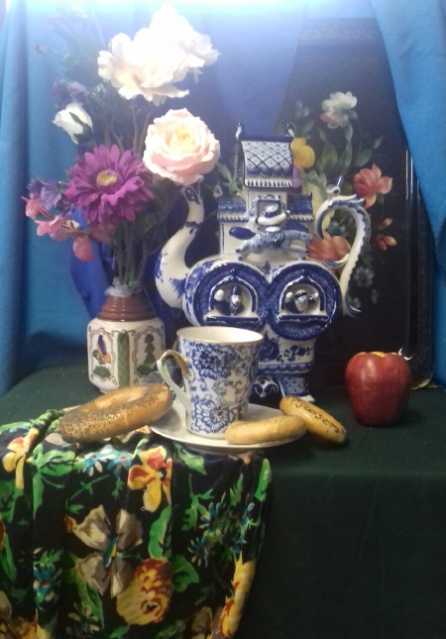 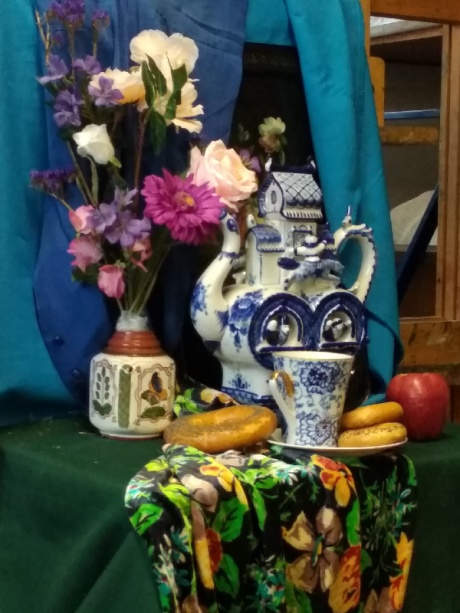 3.Живописное изображение натюрморта с гипсовой фигурой малых форм 20ч. Формат 60х40 см.Материалы: для специализации декоративная роспись: грунтованный картон, холст, масляные краски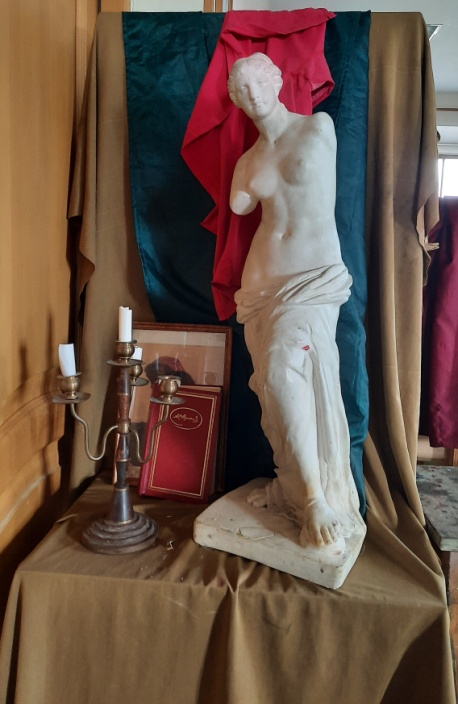 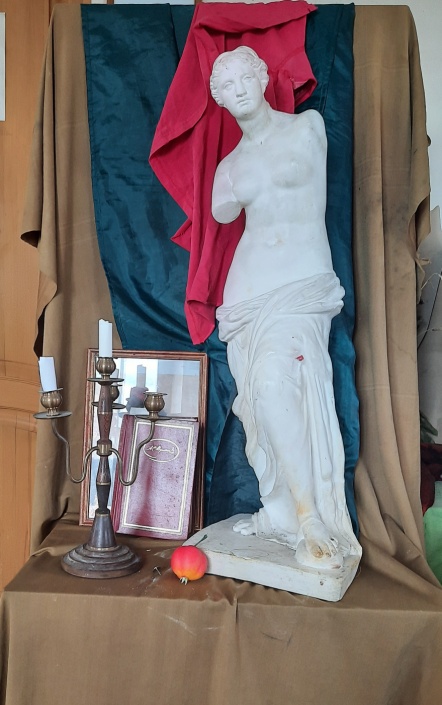 4.Живописные наброски фигуры человека. 16 ч. Формат 30х20 см. (4 шт.)Материалы: грунтованный картон, холст, масляные краски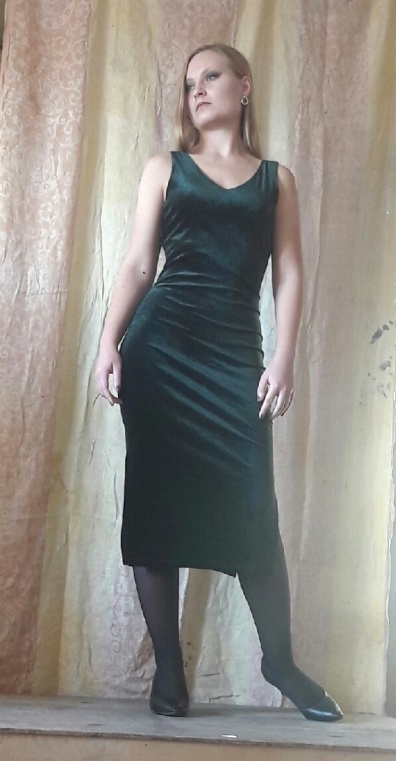 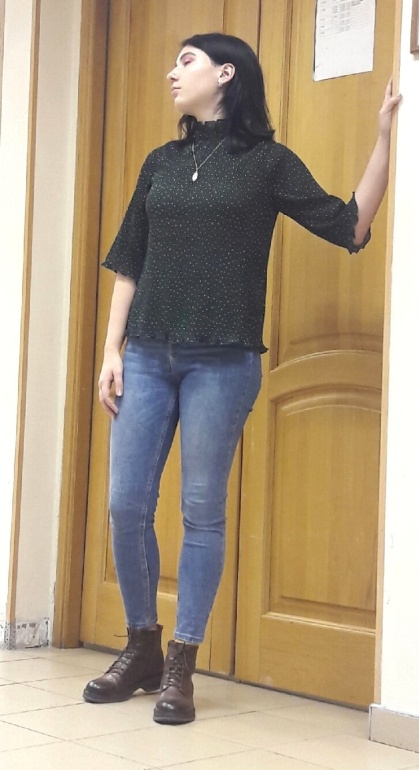 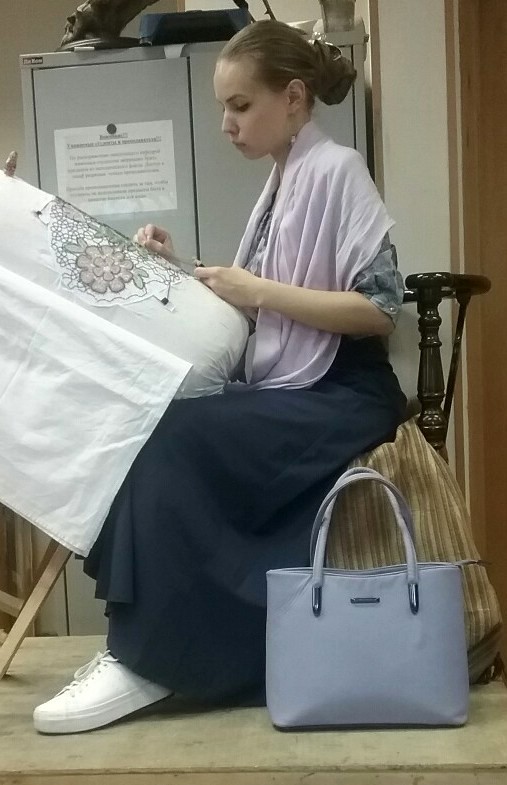 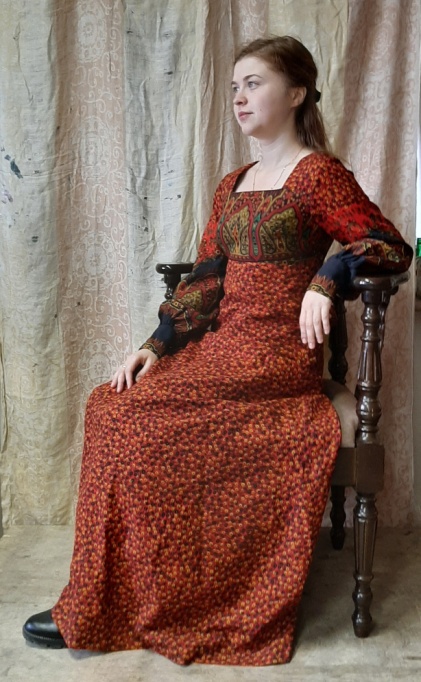  5.Фигура в русском народном костюме 24 ч. Формат 60х40 см.Материалы для специализации декоративная роспись: грунтованный картон, холст, масляные краски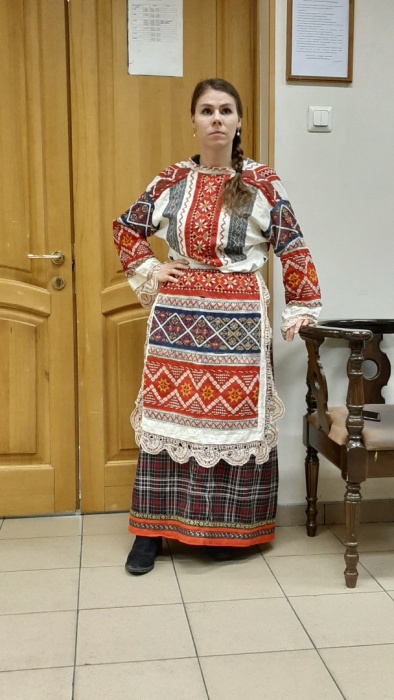 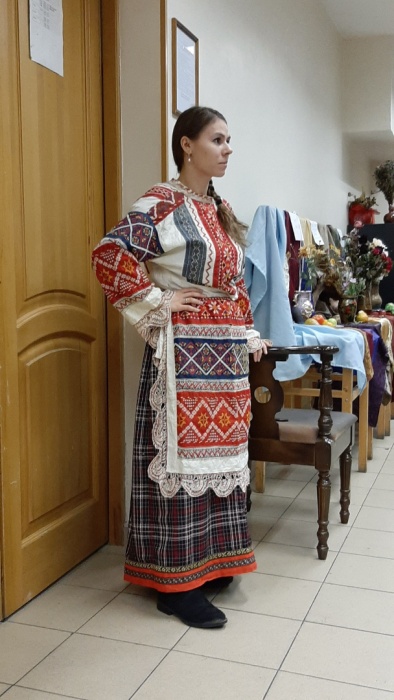 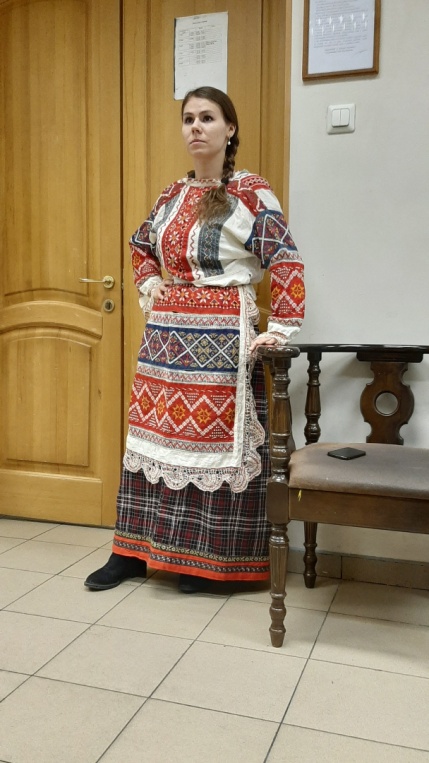 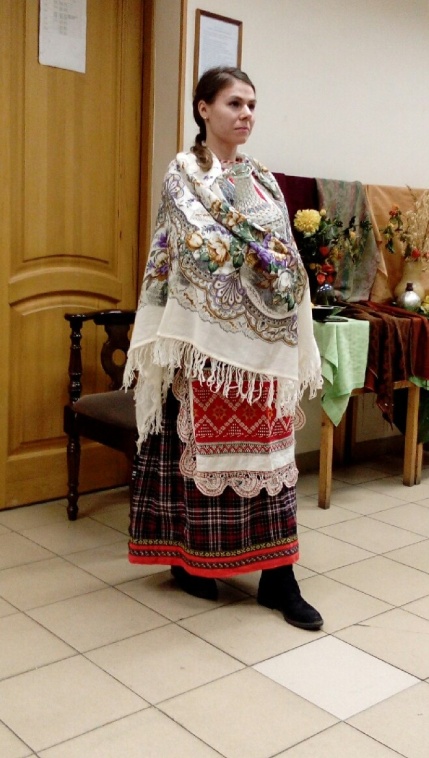 6.Декоративно-композиционное решение фигуры в национальном костюме18 ч. Формат 60х40 см.Материалы для специализации декоративная роспись: грунтованный картон, холст, масляные краски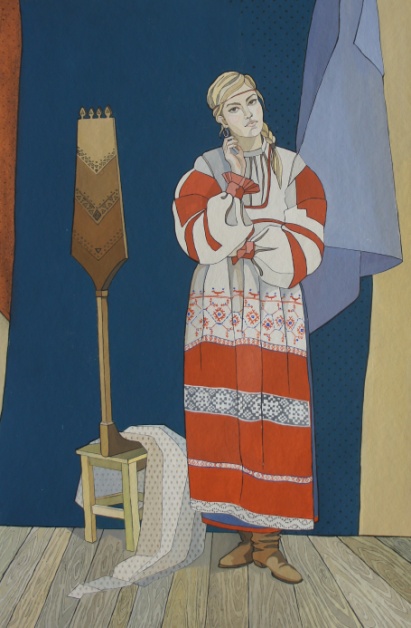 